					RESUME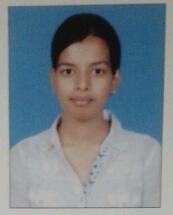 BHAGYASHREE Contact No: Whatsapp +971504753686 / +919979971283E-Mail: bhagyashree.376258@2freemail.com VISA STATUS : VISIT VISA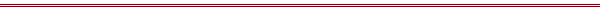    OBJECTIVEAs an experienced pharmacy professional I would like to excel in the field of pharmacy to use and developmy knowledge and skills and Grow with the organization.     CERTIFICATIONDHA CERTIFICATE  (Eligibility Letter Valid from June 2017)Maharashtra Pharmacy License Holder    ACADEMICS     TECHNICAL SKILLSMS Office – MS Excel, MS Word, MS Power-pointWell Versed with Samarth Pharmacy Software    WORK EXPERINCE  Name Of The Organization : 	Oscar Multi-special Hospital -100 BEDED(MUMBAI-INDIA)Designation			  :  	Hospital PharmacistDuration			  :  	April 2013 To April 2015Work Profile		  :	Registered PharmacistPatient counselingChecking prescription to assure that there is no errorMaintaining patient drug historiesAssure medicines are store appropriately and securelyHandle stock and order supplies of medicines and drugsMaintaining inventories of pharmaceuticalsMaintaining prescription of schedule drugsExpiry check and Stock Maintenance Maintaining purchase billsMaintaining records on Samarth Pharmacy softwareName Of The Organization:	Nutraplus India Ltd (API & Intermediate manufacturer) Designation			 :	Purchase OfficerDuration			 :	April 2015 to April 2017Work Profile 		 :	Supply Chain Management.Responsible to source, negotiate and purchase materials from both local and oversea vendors Evaluate vendor’s quotation to ensure that they are in line with the technical and commercial specifications required for the project Advise internal and external on issues regarding purchasing Terms& Conditions.In charge of daily operational purchasing needs such as planning, issuing and following up on Purchase Orders delivery and shipment schedules Resolve supply, quality, service and invoicing issues with vendors Analyze market and delivery systems in order to assess present and future material availability.documentation work related for import formation of dossier and DMF of API.PROJECT  			:  SAHARA INDIA  “EDUNGURU” EDUCATION APPLICATIONDesignation			: Subject Master Expert (Subject : Chemistry & Biology)Duration			: Aug 2017 to Oct 2017   COMPETENCIES Disciplined, Loyal, Enthusiastic, Polite and Patience nature .   PERSONAL DETAILS DATE OF BIRTH           : 29th   February 1992LANGUAGES                 : English, Hindi MARITAL STATUS      : Single  HOBBIES		      : Learning new thingsQualificationName of the Institute/ SchoolName of the University/ BoardGradeYear of PassingPGDM-HB(HOSPITAL AND HEALTHCARE MANAGEMENT)Welingkar Institute Of Management Development & ResearchUniversity Of WelingkarFirst Class2017B.PHARMAOriental College Of PharmacyUniversity Of MumbaiFirst Class2013HSCShri T.P.Bhatia Jr. College Of ScienceMaharashtra State BoardDistinction2009SSCShri Jamunadas Adukia Balika VidyalayaMaharashtra State BoardDistinction2007